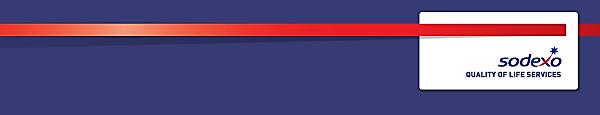 Function:Function:Function:Function:Defence & Government ServicesDefence & Government ServicesDefence & Government ServicesDefence & Government ServicesDefence & Government ServicesDefence & Government ServicesDefence & Government ServicesDefence & Government ServicesDefence & Government ServicesGeneric job:  Generic job:  Generic job:  Generic job:  QHSE ManagerQHSE ManagerQHSE ManagerQHSE ManagerQHSE ManagerQHSE ManagerQHSE ManagerQHSE ManagerQHSE ManagerPosition:  Position:  Position:  Position:  QHSE ManagerQHSE ManagerQHSE ManagerQHSE ManagerQHSE ManagerQHSE ManagerQHSE ManagerQHSE ManagerQHSE ManagerJob holder:Job holder:Job holder:Job holder:Date (in job since):Date (in job since):Date (in job since):Date (in job since):Immediate manager 
(N+1 Job title and name):Immediate manager 
(N+1 Job title and name):Immediate manager 
(N+1 Job title and name):Immediate manager 
(N+1 Job title and name):Account Director Account Director Account Director Account Director Account Director Account Director Account Director Account Director Account Director Additional reporting line to:Additional reporting line to:Additional reporting line to:Additional reporting line to:HSE ExecutiveHSE ExecutiveHSE ExecutiveHSE ExecutiveHSE ExecutiveHSE ExecutiveHSE ExecutiveHSE ExecutiveHSE ExecutivePosition location:Position location:Position location:Position location:RegionalRegionalRegionalRegionalRegionalRegionalRegionalRegionalRegional1.  Purpose of the job 1.  Purpose of the job 1.  Purpose of the job 1.  Purpose of the job 1.  Purpose of the job 1.  Purpose of the job 1.  Purpose of the job 1.  Purpose of the job 1.  Purpose of the job 1.  Purpose of the job 1.  Purpose of the job 1.  Purpose of the job 1.  Purpose of the job To implement the Sodexo Integrated Management System including Quality, Health, Safety and environmental best practice, across all elements of service delivery platforms within Sodexo, ensuring compliance with current health and safety legislation, approved codes of practice and company policies and procedures.  Focussing on adherence to service excellence and continuous improvement of the management system. To work proactively with managers to establish and maintain safe systems of work and a safe environment for colleagues and customers. To ensure that there is a provision of competent safety advice to all managers and front line staff across the Ministry of Justice North contractual region and to liaise with the client and Sodexo Defence & Government Services HSE Executive on safety matters on both an emergency and routine basis.To implement the Sodexo Integrated Management System including Quality, Health, Safety and environmental best practice, across all elements of service delivery platforms within Sodexo, ensuring compliance with current health and safety legislation, approved codes of practice and company policies and procedures.  Focussing on adherence to service excellence and continuous improvement of the management system. To work proactively with managers to establish and maintain safe systems of work and a safe environment for colleagues and customers. To ensure that there is a provision of competent safety advice to all managers and front line staff across the Ministry of Justice North contractual region and to liaise with the client and Sodexo Defence & Government Services HSE Executive on safety matters on both an emergency and routine basis.To implement the Sodexo Integrated Management System including Quality, Health, Safety and environmental best practice, across all elements of service delivery platforms within Sodexo, ensuring compliance with current health and safety legislation, approved codes of practice and company policies and procedures.  Focussing on adherence to service excellence and continuous improvement of the management system. To work proactively with managers to establish and maintain safe systems of work and a safe environment for colleagues and customers. To ensure that there is a provision of competent safety advice to all managers and front line staff across the Ministry of Justice North contractual region and to liaise with the client and Sodexo Defence & Government Services HSE Executive on safety matters on both an emergency and routine basis.To implement the Sodexo Integrated Management System including Quality, Health, Safety and environmental best practice, across all elements of service delivery platforms within Sodexo, ensuring compliance with current health and safety legislation, approved codes of practice and company policies and procedures.  Focussing on adherence to service excellence and continuous improvement of the management system. To work proactively with managers to establish and maintain safe systems of work and a safe environment for colleagues and customers. To ensure that there is a provision of competent safety advice to all managers and front line staff across the Ministry of Justice North contractual region and to liaise with the client and Sodexo Defence & Government Services HSE Executive on safety matters on both an emergency and routine basis.To implement the Sodexo Integrated Management System including Quality, Health, Safety and environmental best practice, across all elements of service delivery platforms within Sodexo, ensuring compliance with current health and safety legislation, approved codes of practice and company policies and procedures.  Focussing on adherence to service excellence and continuous improvement of the management system. To work proactively with managers to establish and maintain safe systems of work and a safe environment for colleagues and customers. To ensure that there is a provision of competent safety advice to all managers and front line staff across the Ministry of Justice North contractual region and to liaise with the client and Sodexo Defence & Government Services HSE Executive on safety matters on both an emergency and routine basis.To implement the Sodexo Integrated Management System including Quality, Health, Safety and environmental best practice, across all elements of service delivery platforms within Sodexo, ensuring compliance with current health and safety legislation, approved codes of practice and company policies and procedures.  Focussing on adherence to service excellence and continuous improvement of the management system. To work proactively with managers to establish and maintain safe systems of work and a safe environment for colleagues and customers. To ensure that there is a provision of competent safety advice to all managers and front line staff across the Ministry of Justice North contractual region and to liaise with the client and Sodexo Defence & Government Services HSE Executive on safety matters on both an emergency and routine basis.To implement the Sodexo Integrated Management System including Quality, Health, Safety and environmental best practice, across all elements of service delivery platforms within Sodexo, ensuring compliance with current health and safety legislation, approved codes of practice and company policies and procedures.  Focussing on adherence to service excellence and continuous improvement of the management system. To work proactively with managers to establish and maintain safe systems of work and a safe environment for colleagues and customers. To ensure that there is a provision of competent safety advice to all managers and front line staff across the Ministry of Justice North contractual region and to liaise with the client and Sodexo Defence & Government Services HSE Executive on safety matters on both an emergency and routine basis.To implement the Sodexo Integrated Management System including Quality, Health, Safety and environmental best practice, across all elements of service delivery platforms within Sodexo, ensuring compliance with current health and safety legislation, approved codes of practice and company policies and procedures.  Focussing on adherence to service excellence and continuous improvement of the management system. To work proactively with managers to establish and maintain safe systems of work and a safe environment for colleagues and customers. To ensure that there is a provision of competent safety advice to all managers and front line staff across the Ministry of Justice North contractual region and to liaise with the client and Sodexo Defence & Government Services HSE Executive on safety matters on both an emergency and routine basis.To implement the Sodexo Integrated Management System including Quality, Health, Safety and environmental best practice, across all elements of service delivery platforms within Sodexo, ensuring compliance with current health and safety legislation, approved codes of practice and company policies and procedures.  Focussing on adherence to service excellence and continuous improvement of the management system. To work proactively with managers to establish and maintain safe systems of work and a safe environment for colleagues and customers. To ensure that there is a provision of competent safety advice to all managers and front line staff across the Ministry of Justice North contractual region and to liaise with the client and Sodexo Defence & Government Services HSE Executive on safety matters on both an emergency and routine basis.To implement the Sodexo Integrated Management System including Quality, Health, Safety and environmental best practice, across all elements of service delivery platforms within Sodexo, ensuring compliance with current health and safety legislation, approved codes of practice and company policies and procedures.  Focussing on adherence to service excellence and continuous improvement of the management system. To work proactively with managers to establish and maintain safe systems of work and a safe environment for colleagues and customers. To ensure that there is a provision of competent safety advice to all managers and front line staff across the Ministry of Justice North contractual region and to liaise with the client and Sodexo Defence & Government Services HSE Executive on safety matters on both an emergency and routine basis.To implement the Sodexo Integrated Management System including Quality, Health, Safety and environmental best practice, across all elements of service delivery platforms within Sodexo, ensuring compliance with current health and safety legislation, approved codes of practice and company policies and procedures.  Focussing on adherence to service excellence and continuous improvement of the management system. To work proactively with managers to establish and maintain safe systems of work and a safe environment for colleagues and customers. To ensure that there is a provision of competent safety advice to all managers and front line staff across the Ministry of Justice North contractual region and to liaise with the client and Sodexo Defence & Government Services HSE Executive on safety matters on both an emergency and routine basis.To implement the Sodexo Integrated Management System including Quality, Health, Safety and environmental best practice, across all elements of service delivery platforms within Sodexo, ensuring compliance with current health and safety legislation, approved codes of practice and company policies and procedures.  Focussing on adherence to service excellence and continuous improvement of the management system. To work proactively with managers to establish and maintain safe systems of work and a safe environment for colleagues and customers. To ensure that there is a provision of competent safety advice to all managers and front line staff across the Ministry of Justice North contractual region and to liaise with the client and Sodexo Defence & Government Services HSE Executive on safety matters on both an emergency and routine basis.To implement the Sodexo Integrated Management System including Quality, Health, Safety and environmental best practice, across all elements of service delivery platforms within Sodexo, ensuring compliance with current health and safety legislation, approved codes of practice and company policies and procedures.  Focussing on adherence to service excellence and continuous improvement of the management system. To work proactively with managers to establish and maintain safe systems of work and a safe environment for colleagues and customers. To ensure that there is a provision of competent safety advice to all managers and front line staff across the Ministry of Justice North contractual region and to liaise with the client and Sodexo Defence & Government Services HSE Executive on safety matters on both an emergency and routine basis.2. 	Dimensions 2. 	Dimensions 2. 	Dimensions 2. 	Dimensions 2. 	Dimensions 2. 	Dimensions 2. 	Dimensions 2. 	Dimensions 2. 	Dimensions 2. 	Dimensions 2. 	Dimensions 2. 	Dimensions 2. 	Dimensions Revenue FY13:€tbc€tbcEBIT growth:EBIT growth:tbcGrowth type:n/aOutsourcing rate:n/aRegion  WorkforcetbctbcRevenue FY13:€tbc€tbcEBIT margin:EBIT margin:tbcGrowth type:n/aOutsourcing rate:n/aRegion  WorkforcetbctbcRevenue FY13:€tbc€tbcNet income growth:Net income growth:tbcGrowth type:n/aOutsourcing growth rate:n/aHR in Region tbctbcRevenue FY13:€tbc€tbcCash conversion:Cash conversion:tbcGrowth type:n/aOutsourcing growth rate:n/aHR in Region tbctbcCharacteristics Characteristics Add only relevant points (delete any information not required)Add only relevant points (delete any information not required)Add only relevant points (delete any information not required)Add only relevant points (delete any information not required)Add only relevant points (delete any information not required)Add only relevant points (delete any information not required)Add only relevant points (delete any information not required)Add only relevant points (delete any information not required)Add only relevant points (delete any information not required)Add only relevant points (delete any information not required)Add only relevant points (delete any information not required)3. 	Organisation chart 4. Context and main issues Maintenance of management system to ISO 9001:2008; OHSAS 18001; ISO 14001Maintain food safety standards by audit and investigate food related complaints5.  Main assignments Develop and lead the operation and promotion of an integrated management system, encompassing a pro-active environmental, health and safety culture across the region. Utilising the Sodexo management system policies and procedures, including risk assessment, accident prevention, health initiatives and acknowledged personal responsibility. Facilitate the maintenance and management of environmental health, safety and well-being through systems, audit/ inspection and the establishment of high standards and expectations on employees of service excellence and safety awareness behaviours / performance.To maintain an Integrated Management System audit programme for Health & Safety, environmental  and Quality standards and to ensure that all units are regularly audited to contract requirement To report on the performance of the IMS system at Management review meetings, and use this as a forum for any improvements.Advise on matters relating to the Environment and Health and Safety at work including the obligations and responsibilities of managers and employees; and provide comprehensive and practical advice to managers on best practice.Undertake environmental health and safety planning, including the setting of goals, agreeing priorities, and establishing adequate systems for performance management.In conjunction with the Learning and Development Business Partner, assist in the delivery of comprehensive operational technical training to promote, develop and sustain a positive Health and Safety awareness culture throughout business operationsProvide appropriate accident investigation methodology to ensure personal management accountability and improve risk management, including monitoring and interpretation of statistical data and formulate into a monthly reportManagement of client relationships and expectations relevant to the job role. Maintain formal and informal communications with clients, Sodexo D&GS HSE Executive, sub-contractors and customers. A positive pro-active approach must be made to the client as well as being supportive to their needsCompliance to all company/contract, documentation, audits and administration procedures are carried out to the company standardLegislative compliance, ensuring that all HSE aspects of the business are conducted in accordance with all relevant statutory requirements and Codes of PracticeTo develop and ensure delivery of the Contract audit programme ensuring close outs of action plans are adhered to within the stipulated timeline.Investigation of HSE and food safety issues with in the contracts and if required Segment.Liaison with the external quality auditors on initial assessments and the coordination of subsequent surveillance visits ensuring Safegard and the Quality Lead are kept informed.Ensure a personal development plan is in place and that CPD is kept up to date6.  AccountabilitiesImplement policies to meet H&S accident reduction targets identified by SodexoAll external audits to be managed and supportedContractual KPI ‘s on Compliance to be metContribute to the delivery of the Sodexo QHSE strategy and delivery.Assist to ensure operational management report all accidents and near misses 7.  Person Specification DesirableLevel 6 Health and Safety QualificationExperience in soft FM safety managementCertificate level environmental qualificationGood organisational and communication skills and production of concise information.Ability to prioritise, work to tight deadlines, both prescribed and self – imposed.Ability to establish and maintain good working relationships at all levels.5 years’ experience of managing safety in a similar environmentAble to demonstrate achievement of continuous improvement in the workplace             Essential       •     Experience and responsibility for a safety management system operationCommitment to HSE management and experience within an HSE role Certification to NEBOSH General Certificate (or to be met within 6 months)Level 4 Food Safety Qualification (or to be met within 6 months)8.  Competencies 9.  Management Approval – To be completed by document owner